Утвержденапостановлением администрации МО «Октябрьское»от 12 октября 2017г  № 514(изменения Постановлением № 73 от 09.08.2018 г; Постановлением№ 214 от 12.04.2019г)Программакомплексного развитияТРАНСПОРТНОЙ инфраструктурыгородского поселения«ОКТЯБРЬСКОЕ» УСТЬЯНСКОГО РАЙОНА АРХАНГЕЛЬСКОЙ ОБЛАСТИна 2018 – 2027 годы1. Паспорт программы комплексного развития транспортной инфраструктуры городского поселения «Октябрьское» Устьянского района Архангельской области на 2018 – 2027 годы2.Характеристика существующего состояния транспортной инфраструктуры2.1.Анализ положения городского поселения в структуре пространственной организации субъектов Российской Федерации.Октябрьское городское поселение входит в состав Устьянского муниципального района Архангельской области. МО «Октябрьское» расположено в южной части Архангельской области. На севере граничит с МО «Строевское», на западе - с Вельским районом, на востоке – с МО «Березницкое» и МО «Шангальское», на юге – с МО «Малодорское». Площадь территории поселения «Октябрьское» –  (7% площади муниципального образования Устьянский район). Численность населения по состоянию на 01.01.2017 составляет 10519 чел., плотность населения - 7,7 чел/га. В границы муниципального образования «Октябрьское» входят территории деревень Анциферовская, Белоусово, Беляевская, Бываловская, Вахрушевская, Верхняя Поржема, Костылево, Леонтьевская, Лосевская, Михайловская, Мягкославская, Неклюдовская, Павлицево, Петраково, Прокопцевская, Рыжковская, Чадрома, Шастов Починок, рабочего поселка Октябрьский, поселков Костылево, Красный Бор, Сушзавода, Казарма 880-, Казарма .Внешние связи осуществляются по магистральной автомобильной дороге регионального значения «Шангалы-Коноша-Архангельск», по магистральной автодороге федерального значения «Москва-Архангельск», а также по железной дороге. Ближайшая железнодорожная станция находится в п. Костылево ().Административный центр поселения – п.Октябрьский.По оценке природных условий, район, в котором расположено МО «Октябрьское», относится к комфортным, благоприятным для проживания, что обусловлено благоприятными природными условиями, характерными для данной территории.2.2.Социально-экономическая характеристика поселения, характеристика градостроительной деятельности на территории поселения, включая деятельность в сфере транспорта, оценка транспортного спроса.2.2.1.	НаселениеЧисленность населения муниципального образования «Октябрьское« согласно фактическим данным на 01.01.2017 года составила 10519 человек (таблица 2.2.1.). Население муниципального образования «Октябрьское» в период 2014-2016 гг. имеет слабую тенденцию к росту, которая обусловлена в большей степени процессами естественного прироста населения.Таблица 2.2.1. Численность населения муниципального образования «Октябрьское»2.2.2.	Производство Устьянский район расположен в преимущественно лесной зоне, лесосырьевые ресурсы активно эксплуатируются. Профилирующими отраслями производственной сферы являются деревообрабатывающая промышленность и производство строительных материалов. Основные градообразующие предприятия поселка: ООО «Группа Компаний «УЛК» занимающееся заготовкой и вывозом древесины, деревообработкой, поставкой тепловой энергии для нужд отопления, горячей воды, холодной воды и водоотведения.ООО «Группа Компаний «УЛК» - крупное лесозаготовительное и деревообрабатывающее предприятие, одно из ведущих предприятий лесного сектора Архангельской области. В составе холдинга ООО «Группа Компаний «УЛК»: ООО «Устьянская лесоперерабатывающая компания»ООО «Устьянский лесопромышленный комплекс»ООО «Устьянская теплоэнергетическая компания». Сфера строительства рп. Октябрьский представлена следующими строительными предприятиями: ООО «Деревянное зодчество», ООО «ПСП Стройинвест», ООО «Устьян Строй», ООО «Стройка +» и другие.Малое и среднее предпринимательство Малое и среднее предпринимательство создает необходимую атмосферу конкуренции, способно быстро реагировать на любые изменения рыночной конъюнктуры, заполнять образующиеся ниши в потребительской сфере, создавать с минимальными затратами дополнительные рабочие места.Виды деятельности, осуществляемые субъектами малого предпринимательства на территории р.п. Октябрьский: лесозаготовки, розничная торговля, строительство, сфера услуг (парикмахерские, коммунальные услуги), автомобильные пассажирские перевозки.      По состоянию на 01.01.2017 г. на территории р.п. Октябрьский зарегистрировано 460 малых и средних предприятий, включая индивидуальных предпринимателей. К 2017 году численность владельцев собственного бизнеса увеличилась за счет регистрации в качестве предпринимателей лиц из числа бывших безработных, прошедших отбор бизнес - проектов и получивших государственную поддержку на реализацию этих проектов, участие в областной, районной и муниципального образования «Октябрьское» программах  «Поддержки малого и среднего предпринимательства». Увеличилось число рабочих мест, что в свою очередь благоприятно сказывается на экономике п.Октябрьский, его развитии.Поскольку розничная торговля является одним из ключевых видов экономической деятельности МО «Октябрьское», на его территории функционируют большое количество малых и средних предприятий и организаций, оказывающих свою деятельность в сфере розничной торговли (таблица 2.2.3.1.).Таблица 2.2.3.1. Данные о количестве предприятий и организаций, оказывающих свою деятельность в сфере розничной торговлиОбщий объем торговой площади муниципального образования составляет 8604,26 м². 2.2.4.	ИнвестицииОбщий объем инвестиций в основной капитал за счет всех источников финансирования (без субъектов малого предпринимательства) на территории муниципального образования «Октябрьское» за январь-декабрь 2016 года составил 241,8 млн. рублей. 2.2.5.	Финансы Бюджет муниципального образования за 2016 год по доходам составил 75 464,2 тыс. руб., что на 46,6 % ниже, чем в 2015 году (141 400,3 тыс. руб.).Всего поступило налоговых и неналоговых доходов за 2016 год 40 776,4 тыс. руб., что составляет 110,2%, от показателя в 2015 году (37 018,2тыс. руб.). Так, удельный вес налоговых и неналоговых доходов в общем объеме доходов бюджета в 2016 году составил 54%, удельный вес безвозмездных поступлений от других бюджетов составил 46%. Бюджет муниципального образования в 2016 году по расходам исполнен в сумме 91 459,9 тыс. рублей или на 95,3% от запланированных расходов, в 2015 году – в сумме 128 416,3 тыс.  рублей или на 83% от запланированных расходов.2.2.6.	Социальная сфераДемографическая обстановка в МО «Октябрьское» характеризуется постепенным увеличением численности населения. Наблюдается миграционный отток населения, как из сельских поселений Устьянского района в районный центр, так и из МО «Октябрьское» за пределы района.На 01 января 2017 года численность населения составила 
порядка 10519 человек, из них 5 тыс. человек находятся 
в трудоспособном возрасте. Уровень безработицы на 1 января 2017 года составил  1,85%, в органах службы занятости зарегистрированы 98 человек. Имеет место скрытая безработица.  Размер среднемесячной заработной платы по МО «Октябрьское»  составляет 29256,8 рублей. 2.2.7.	Здравоохранение Амбулаторно-поликлиническую (первичную медико-санитарную помощь и первичную специализированную помощь), стационарную, неотложную помощь жителям поселения оказывает Государственное бюджетное учреждение здравоохранения Архангельской области «Устьянская центральная районная больница».Также в поселении функционирует 6 аптечных пунктов.2.2.8.	Образование На территории МО «Октябрьское» расположены  образовательные учреждения: 
1.дошкольные образовательные учреждения:Муниципальное бюджетное дошкольное образовательное учреждение «Центр развития ребенка – детский сад «Аленушка»;Муниципальное бюджетное образовательное учреждение для детей дошкольного и младшего школьного возраста «Начальная школа – детский сад М. Монтессори»;Структурное подразделение МОУ "ОСОШ №1" «Детский сад "Ручеек"»;Структурное подразделение МОУ "ОСОШ №1" «Детский сад "Рябинушка"»;Структурное подразделение МОУ "ОСОШ №1" «Детский сад "Ладушки"»;Структурное подразделение МОУ "ОСОШ №1" «Костылевская начальная школа - детский сад».2. школы:2.1.    Муниципальное образовательное учреждение «Октябрьская средняя общеобразовательная школа № 1»;2.2.    Муниципальное бюджетное образовательное учреждение «Общеобразовательная Октябрьская средняя школа № 2»;2.3.   Структурное подразделение МОУ "ОСОШ №1" «Чадромская начальная школа - детский сад».учреждения дополнительного образования:Муниципальное бюджетное образовательное учреждение дополнительного образования детей "Устьянская детская школа искусств";Структурное подразделение МОУ "ОСОШ № 2" «Октябрьская ДЮСШ»;Структурное подразделение МОУ "ОСОШ №2" «Центр психолого-педагогической реабилитации и коррекции»;Государственное бюджетное образовательное учреждение Архангельской области для детей-сирот и детей, оставшихся без попечения родителей, «Октябрьский детский дом».техникум:4.1.    Государственное автономное профессиональное образовательное учреждение Архангельской области «Устьянский индустриальный техникум».Количество мест в детских садах МО «Октябрьское» составляет 1175 мест. В рамках проведения мероприятий, направленных на снижение очередности в детские сады, построен в 2015 году детский сад на 220 мест.Численность детей в дошкольных образовательных учреждениях за январь-декабрь 2016 года составила 819 чел., что на 3,1% больше по сравнению с аналогичным периодом предыдущего года (794 человек).Численность обучающихся в общеобразовательных учреждениях за январь-декабрь 2016 года составила 1448 чел., что на 2,2 % больше по сравнению с аналогичным периодом предыдущего года (1417 человек).2.2.9.	Культура, физическая культура и спорт Сеть культурно - досуговых учреждений достаточно развита. На базе учреждений клубного типа действуют клубные формирования (Октябрьский Центральный Дом культуры со структурными подразделениями: Павлицовский СК и Костылевский СК). Материально-техническая база учреждений культуры находится в сложных условиях.Значительную роль в подготовке спортивного резерва по различным видам спорта принадлежит МБУ ДО «Устьянская специализированная детско-юношеская спортивная школа олимпийского резерва», структурное подразделение МБОУ «ОСОШ № 2» «Октябрьская ДЮСШ». Воспитанники учреждения успешно выступают на областных, российских и международных соревнованиях. В Устьянском районе построен лыжно-биатлонный центр «Малиновка» на базе которого в 2015 году был проведен чемпионат России по лыжным гонкам.Устьянский район обладает уникальными природными, культурными, историческими и архитектурными объектами, представляющими значительный потенциал для развития различных видов туризма. В целях продвижения Устьянского района 
на рынке туристических услуг в п.Октябрьский создан туристско-информационный центр.2.2.10.Сведения о существующей градостроительной деятельности на территории городского поселения «Октябрьское».Общая площадь жилых помещений городского поселения по данным за 2016 год составляет 266,7 тыс. м2, общая площадь жилых помещений многоквартирных домов составляет 213,2 тыс. м2, общая площадь жилых помещений индивидуальных жилых домов составляет 53,5 тыс. м2.Материал изготовления домов – кирпич, деревянные панели, пеноблок, брус, арболитовые блоки. Общая площадь аварийного жилищного фонда составляет 11,0 тыс.м2.С целью переселения жильцов, проживающих в домах с высоким износом, предусматривается строительство новых жилых домов по ул. Зеленая и по переулку Железнодорожный в поселке Октябрьский.Рост жилищного фонда и его обновление будет происходить за счет строительства объектов жилищного фонда в рамках реализации программных мероприятий по переселению граждан из аварийного жилья и региональной программы по капитальному ремонту жилищного фонда.Исчисленный средний показатель жилообеспеченности составляет 25,35 кв.м./чел. (из расчета общей площади жилья к общей численности проживающего населения по городскому поселению).2.2.11.Транспортная инфраструктураВнешние связи городское поселение «Октябрьское» Устьянского района Архангельской области осуществляет по магистральной автомобильной дороге регионального значения «Шангалы-Коноша-Архангельск», «Костылево-Тарногский городок» по магистральной автодороге федерального значения «Москва-Архангельск».В настоящее время транспортные потребности жителей и организаций на территории поселения реализуются средствами автомобильной дорог.Оценка транспортного спроса включает в себя процесс анализа передвижения населения к объектам тяготения, размещенным в различных зонах территории поселка.В основе оценки транспортного спроса на объекты тяготения лежат потребности населения в передвижении. Можно выделить основные группы объектов тяготения:- Объекты социальной сферы;- Объекты культурной и спортивной сферы;- Узловые объекты транспортной инфраструктуры;- Объект дошкольного и школьного образования;- Объекты трудовой занятости населения.Отдельно можно выделить потребность в межселенных и межрегиональных перемещениях в рамках сезонной, маятниковой и эпизодической миграции.Учитывая компактность территории поселка, потребность внутрипоселковых перемещений населения реализуется с использованием личного автотранспорта либо в пешем порядке. Межселенные перемещения осуществляются с использованием маршрутного транспорта, такси. Доставка к объектам трудовой занятости населения за пределы поселка, осуществляется преимущественно автотранспортом предприятий.2.3.Характеристика функционирования и показатели работы транспортной инфраструктуры по видам транспорта.Автомобильный транспортАвтомобилизация поселка составляет 1 047 единиц/1000 человек в 2016 году. Автобусное сообщение в городском поселении «Октябрьское» Устьянского района Архангельской области осуществляет ООО «Фаркоп».Железнодорожный транспорт Городское поселение «Октябрьское» Устьянского района Архангельской области расположено в 5 км от железнодорожной станции Костылево. Основной объем грузопассажирских перевозок приходится на долю железнодорожного транспорта.  На территории железнодорожной станции, осуществляется сортировка вагонов и погрузоразгрузочные работы, а также имеются железнодорожные тупики. АвиасообщениеАвиасообщение с городским поселением «Октябрьское» Устьянского района Архангельской области отсутствует. Улично-дорожная сетьПротяженность муниципальных дорог в муниципальном образовании «Октябрьское»  составляет 76,537 км. Дороги, как с асфальтобетонным покрытием, так и с грунтовым покрытием. Техническое состояние муниципальных автомобильных дорог можно расценивать как неудовлетворительное. 2.4. Характеристика сети дорог поселения, городского округа, параметры дорожного движения Дорожно-транспортная сеть городского поселения «Октябрьское» Устьянского района Архангельской области состоит из дорог IV и V категории, предназначенных для не скоростного движения с двумя полосами движения шириной полосы 3 метра. В таблице 2.4.1., приведен перечень муниципальных дорог городского поселения «Октябрьское» Устьянского района Архангельской области.Основной состав транспортных средств представлен легковыми автомобилями, находящимися в собственности у населения. Таблица 2.4.1. Перечень дорог в городском поселении «Октябрьское» Устьянского района Архангельской областиДороги в поселении различаются по типу покрытия, информация о протяжённости дорог с распределением по типам покрытия представлена в таблице 2.4.2,долевое распределение графически отображено на рисунке 2.4.1.Таблица 2.4.2. Состав дорог по типам покрытияРисунок 2.4.1. Долевое распределение по типам покрытий автодорог поселения. Перечень дорог утвержден  Постановлением городского поселения «Октябрьское» Устьянского района Архангельской области № 493 от 26 сентября 2017 г. Обслуживание дорог осуществляется подрядными организациями по муниципальным контрактам на выполнение комплекса работ по содержанию муниципальных автомобильных дорог, тротуаров и дорожных сооружений на территории городского поселения «Октябрьское» Устьянского района Архангельской области заключаемым ежегодно. В состав работ входит содержание автомобильных дорог общего пользования местного значения  и улично-дорожной сети:очистка автомобильных дорог на всю ширину проезжей части и обочин, перекрестков, съездов во дворы и мет пешеходных переходов, заездных карманов на автобусных остановках; срезка снежного наката с проезжей части и обочин автомобильных дорог; обработка противогололедным материалом проезжей части; погрузка и вывозка снега в тесненных местах, у барьерных ограждений и автобусных остановках, приобретение и установка дорожных знаков; очистка асфальтобетонного покрытия, автобусных остановок от пыли и грязи в летний период; планировка обочин автогрейдером; ремонтное профилирование гравийных дорог без добавления нового материала);ремонт автомобильных дорог общего пользования местного значения.2.5. Анализ состава парка транспортных средств и уровня автомобилизации в поселении.По данным ОГИБДД ОМВД России по Устьянскому району автомобильный парк в районе преимущественно состоит из легковых автомобилей, в подавляющем большинстве принадлежащих частным лицам. Состав парка транспортных средств представлен в таблице 2.5.1, долевое распределение графически отображено на рисунке 2.5.1.Таблица 2.5.1. Состав парка транспортных средств поселения городского поселения «Октябрьское» Устьянского района Архангельской областиРисунок 2.5.1. Долевое распределение состава парка транспортных средств поселения городского поселения «Октябрьское» Таблица 2.5.2. Оценка уровня автомобилизации городского поселения «Октябрьское» Для хранения транспортных средств используются специализированные парковочные и гаражные комплексы. Временное хранение транспортных средств также осуществляется на дворовых территориях жилых комплексов.2.6. Характеристика работы транспортных средств общего пользования, включая анализ пассажиропотока.В городском поселении «Октябрьское» Устьянского района Архангельской области обслуживание населения общественным транспортом осуществляется ООО «Фаркоп» и с использованием личного транспорта либо в пешем порядке.За 2016 год пассажиропоток  на общественном транспорте составил 282 325 человек, за 9 месяцев 2017 года – 249 641 человек.Движение общественного транспортного средства по расписанию, организовано в направлении п. Октябрьский – с. Шангалы – п. Октябрьский.2.7. Характеристика условий пешеходного и велосипедного передвижения.Для передвижения пешеходов в городском поселении «Октябрьское» предусмотрены тротуары, преимущественно с усовершенствованным (твердым покрытием). Общая протяженность тротуаров в городского поселения «Октябрьское» составляет 4 209,0 п.м, общая площадь 8 778,02 м2. Характеристики тротуаров в разрезе территориального местоположения в границах поселка представлены в таблице 2.7.1.Таблица 2.7.1. Характеристики тротуарной сети городского поселения «Октябрьское» В местах пересечения тротуаров с проезжей частью оборудованы нерегулируемые пешеходные переходы.Специализированные дорожки для велосипедного передвижения на территории  городского поселения «Октябрьское» не предусмотрены. Движение велосипедистов осуществляется в соответствии с требованиями ПДД по дорогам общего пользования.2.8. Характеристика движения грузовых транспортных средств Маршрут движения автотранспорта проходит по автомобильным дорогам регионального значения «Шангалы-Коноша-Архангельск» и «Костылево-Тарногский городок» по магистральной автодороге федерального значения «Москва-Архангельск». Основные грузоперевозчики ООО «Группа компаний «УЛК», ООО «Газпром инвест», ООО «РН-Карт».2.9. Анализ уровня безопасности дорожного движенияСитуация, связанная с аварийностью на транспорте, неизменно сохраняет актуальность в связи с несоответствием дорожно-транспортной инфраструктуры потребностям участников дорожного движения, их низкой дисциплиной, а также недостаточной эффективностью функционирования системы обеспечения безопасности дорожного движения.В настоящее время решение проблемы обеспечения безопасности дорожного движения является одной из важнейших задач. По итогам 12 месяцев 2016 года на территории района зарегистрировано 45 дорожно-транспортных происшествий, это на 27% меньше, чем за аналогичный период 2015 года (33 ДТП), что на фоне ежегодного прироста транспорта, в целом положительно характеризует ситуацию в области организации дорожного (Таблица 2.9.1., рисунок 2.9.1.).Для эффективного решения проблем, связанных с дорожно-транспортной аварийностью, непрерывно обеспечивать системный подход к реализации мероприятий по повышению безопасности дорожного движения.Таблица 2.9.1. Оценка дорожной ситуацииРисунок 2.9.1. Долевое распределение состава парка транспортных средств поселения городского поселения «Октябрьское» 2.10. Оценка уровня негативного воздействия транспортной инфраструктуры на окружающую среду, безопасность и здоровье населенияКоличество автомобильного транспорта в поселении, период с 2014 по 2016 годы выросло с 9 963 ед. до 11 014 ед. Предполагается дальнейший рост пассажирского и грузового транспорта. Рассмотрим отдельные характерные факторы, неблагоприятно влияющие на здоровье.Загрязнение атмосферы. Выбросы в воздух дыма и газообразных загрязняющих веществ (диоксид азота (NO2), диоксид серы (SO2) и озон (О3)) приводят вредным проявлениям для здоровья, особенно к респираторным аллергическим заболеваниям.Воздействие шума. Автомобильный, железнодорожный и воздушный транспорт, служит главным источником бытового шума. Приблизительно 30 % населения России подвергается воздействию шума от автомобильного транспорта с уровнем выше 55 дБ. Это приводит к росту риска сердечно-сосудистых и эндокринных заболеваний. Воздействие шума влияет на познавательные способности людей, мотивацию, вызывает раздражительность.Снижение двигательной активности. Исследования показывают тенденцию к снижению уровня активности у людей, в связи с тем, что все больше людей предпочитают передвигаться при помощи автотранспорта. Недостаточность двигательной активности приводит к таким проблемам со здоровьем как сердечно-сосудистые заболевания, инсульт, диабет типа II, ожирение, некоторые типы рака, остеопороз и вызывают депрессию.Учитывая сложившуюся планировочную структуру поселения и характер дорожно-транспортной сети, можно сделать вывод о сравнительной благополучности экологической ситуации в части воздействия транспортной инфраструктуры на окружающую среду, безопасность и здоровье человека. Отсутствие участков дорог с интенсивным движением особенно в районах жилой застройки, где проходят в основном внутри квартальные дороги, прохождение маршрутов грузового автотранспорта в южной части поселка (см. п. 2.8.) без захода жилую зону, позволяет в целом снизить загрязнённость воздуха. Повышение уровня загрязнения атмосферного воздуха возможно в зимний период, что связано с необходимостью прогрева транспорта, а также в периоды изменения направления ветра.Источником возможного шумового (акустического) загрязнения может являться автомобильный транспорт при движении по маршруту с.Шангалы - п.Октябрьский.Учитывая сравнительно высокий уровень автомобилизации населения поселка, 1047 ед. ТС/1000 человек, немаловажным является снижение уровня двигательной активности. Для эффективного решения проблем загрязнения воздуха, шумового загрязнения, снижения двигательной активности, связанных с использованием транспортных средств, необходимо вести разъяснительную работу среди жителей поселка направленную на снижение использования автомобильного транспорта при передвижении в границах населенного пункта. Необходимо развивать инфраструктуру, ориентированную на сезонное использование населением велосипедного транспорта и пешеходного движения.2.11.Характеристика существующих условий и перспектив развития и размещения транспортной инфраструктуры поселения.Анализ сложившегося положения дорожно-транспортной инфраструктуры позволяет сделать вывод о существовании на территории поселения ряда проблем транспортного обеспечения:Отсутствие качественной транспортной связи городского поселения «Октябрьское» Устьянского района Архангельской области;Слабое развитие улично-дорожной сети городского поселения «Октябрьское» Устьянского района Архангельской области;Низкое развитие автомобильного сервиса (СТО, мойки);Низкий уровень обеспеченности оборудованными местами хранения автомобильного транспорта, парковочными местами и гаражами.Действующим генеральным планом городского поселения «Октябрьское» Устьянского района Архангельской области предусмотрены мероприятия по развитию транспортной инфраструктуры, позволяющие создать законченную улично-дорожную сеть, обеспечивающую удобную и надежную транспортную связь жилой застройки с общественным центром и местами приложения труда.Основные решения генерального плана:- произвести реконструкцию улиц поселения с целью приведения основных параметров к нормативным требованиям. При реконструкции улиц необходимо предусмотреть: уширение проезжих частей, усиление дорожных одежд, уличное освещение, пешеходные тротуары, водоотводные сооружения, средства организации дорожного движения (дорожные знаки, разметка, светофоры), перекладку инженерных коммуникаций, благоустройство и озеленение прилегающих территорий;При проектировании улично-дорожной была учтена сложившаяся система улиц и направление перспективного развития поселка. Введена дифференциация улиц по категориям в соответствии со СНиП 2.07.01-91: поселковая дорога;главная улица;улица в жилой застройке основная;улица в жилой застройке второстепенная;проезд.На рисунке 2.11.1. представлена схема транспортной инфраструктуры (схема планируемого размещения объектов транспорта и путей сообщения) реализации генерального плана по развитию транспортной инфраструктуры городского поселения «Октябрьское» Устьянского района Архангельской области.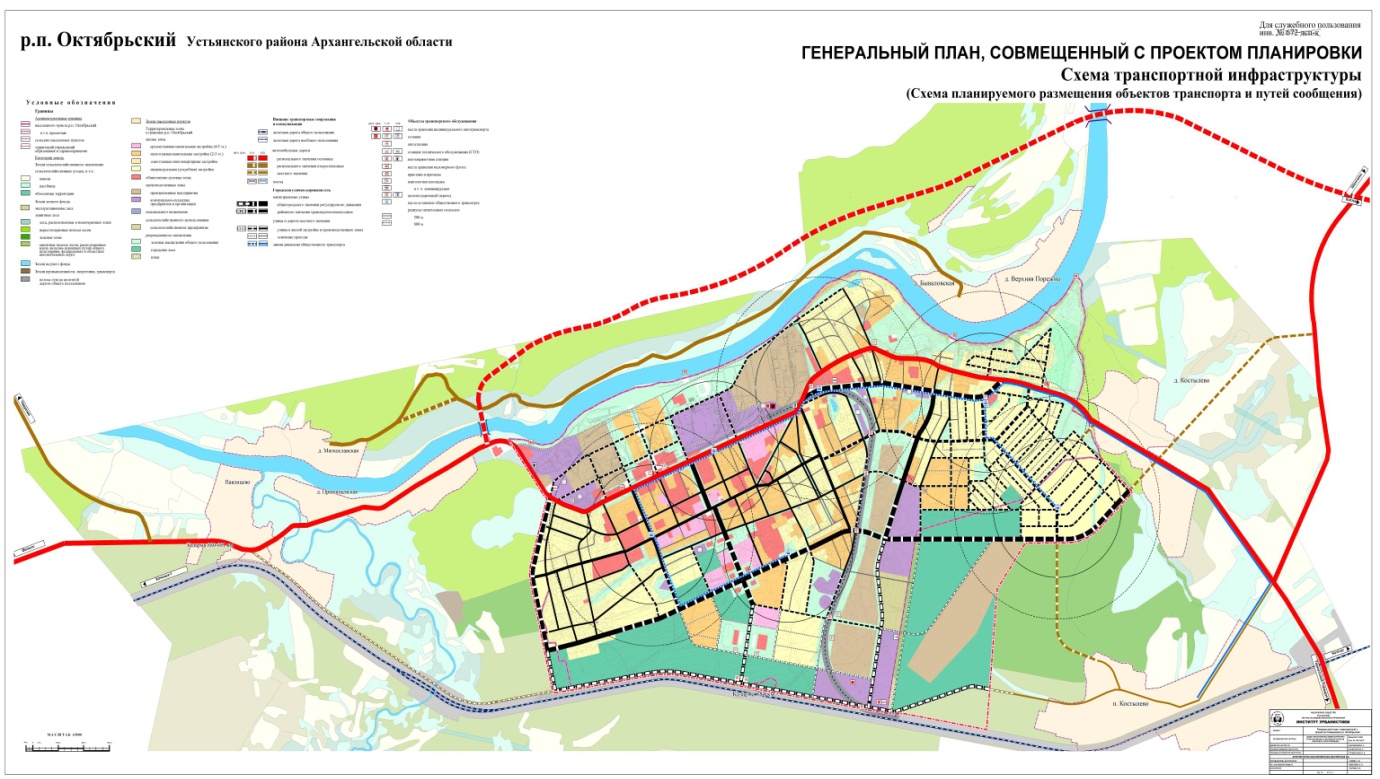 Рисунок 2.11.1 Схема размещения объектов транспортной инфраструктуры городского поселения «Октябрьское» Основные показатели проектируемой улично-дорожной сети, представлены в таблице 2.11.1.Таблица 2.11.1. Основные показатели проектируемой улично-дорожной сети.  При определении категории улицы были учтены следующие факторы: положение улицы в транспортной схеме, наличие застройки и точек тяготения транспортных потоков, положение магистральных инженерных сетей.  Ширина улиц в красных линиях и геометрические параметры ее элементов, задана в соответствии с нормативными требованиями к транспортным магистралям установленной категории.По состоянию на 01 января 2017 г., по ряду объективных причин, мероприятия в части развития улично-дорожной сети, предусмотренные генеральным планом не реализованы.2.12. Оценка нормативно-правовой базы, необходимой для функционирования и развития транспортной инфраструктуры городского поселения.Основными документами, определяющими порядок функционирования и развития транспортной инфраструктуры, являются:- Градостроительный кодекс Российской Федерации; - Федеральный закон от 06.10.2003 № 131-ФЗ «Об общих принципах организации местного самоуправления в Российской Федерации»;- Постановление Правительства Российской Федерации от 25.12.2015 № 1440 «Об утверждении требований к программам комплексного развития транспортной инфраструктуры поселений, городских округов»;- Устав муниципального образования «Октябрьское» Устьянского района Архангельской области;- генеральный план поселения «Октябрьское», утвержденный решением Совета депутатов МО «Октябрьское» от 26.06.2014 № 89.Таким образом, следует отметить, что на федеральном и региональном уровне нормативно-правовая база необходимая для функционирования и развития транспортной инфраструктуры сформирована.В соответствии с частью 2 статьи 5 Федерального закона 29.12.2014 № 456-ФЗ «О внесении изменений в градостроительный кодекс Российской Федерации и отдельные законодательные акты Российской Федерации», необходимо разработать и утвердить программу комплексного развития транспортной инфраструктуры поселения.В соответствии с Федеральным законом от 06.10.2003 № 131-ФЗ «Об общих принципах местного само-управления в Российской Федерации», а также пункта 8 статьи 8 Градостроительного кодекса Российской Федерации», разработка и утверждение программ комплексного развития транспортной инфраструктуры поселений, городских округов, требования к которым устанавливаются Правительством Российской Федерации входит в состав полномочий органов местного самоуправления.В соответствии с пунктом 27 статьи 1 Градостроительного кодекса Российской Федерации» программы комплексного развития транспортной инфраструктуры  городского поселения – документы, устанавливающие перечни мероприятий по проектированию, строительству, реконструкции объектов транспортной инфраструктуры местного значения  городского поселения, которые предусмотрены также государственными и муниципальными программами, стратегией социально-экономического развития муниципального образования и планом мероприятий по реализации стратегии социально-экономического развития муниципального образования (при наличии данных стратегии и плана), планом и программой комплексного социально-экономического развития муниципального образования, инвестиционными программами субъектов естественных монополий в области транспорта. Программы комплексного развития транспортной инфраструктуры городского поселения должны обеспечивать сбалансированное, перспективное развитие транспортной инфраструктуры  городского поселения в соответствии с потребностями в строительстве, реконструкции объектов транспортной инфраструктуры местного значения.Программа позволит обеспечить:а) безопасность, качество и эффективность транспортного обслуживания населения, а также юридических лиц и индивидуальных предпринимателей, осуществляющих экономическую деятельность;б) доступность объектов транспортной инфраструктуры для населения и субъектов экономической деятельности в соответствии с нормативами градостроительного проектирования;в) развитие транспортной инфраструктуры в соответствии с потребностями населения в передвижении, субъектов экономической деятельности - в перевозке пассажиров и грузов на территории поселка;г) развитие транспортной инфраструктуры, сбалансированное с градостроительной деятельностью;д) эффективность функционирования действующей транспортной инфраструктуры.2.13. Оценка финансирования транспортной инфраструктурыФинансирование работ с 2013 года по 2016 год на содержание и ремонту улично-дорожной сети поселения финансировалось из областного и муниципального бюджетов.В таблице 2.13.1., представлены данные по объемам финансирования мероприятий по содержанию и ремонту улично-дорожной сети поселения.Таблица 2.13.1. Объем финансирования Содержание и ремонт муниципальных дорог осуществляется по договорам, заключенным по результатам проведения аукционов согласно титульному списку благоустройства городского поселения «Октябрьское» Устьянского района Архангельской области, капитальный ремонт дорог выполняется в плановом порядке на основании договоров, заключенных по результатам проведения аукционов в объёме выделенных денежных средств.3. Прогноз транспортного спроса, изменения объемов и характера передвижения населения и перевозок грузов на территории поселения, городского поселения3.1.Прогноз социально-экономического и градостроительного развития поселения.Прогноз изменения численности населения городского поселения «Октябрьское» Устьянского района Архангельской областиВ существующем генеральном плане п.Октябрьский Устьянского района Архангельской области, предлагается следующее проектное решение по демографической ситуации в поселении: численность населения на расчетный период по генеральному плану (2022 г.) составит 9100 человек.В связи с тем, что фактическая численность населения поселения в 2016 году составила 10519 чел., принять расчетную численность населения по генеральному плану не представляется возможным. Прогноз изменения численности населения муниципального образования «Октябрьское» на период до 2028 года построен на основе фактических данных о численности населения муниципального образования «Октябрьское», а также на основе сведений о распределении населения по полу и возрасту. Прогноз изменения численности населения поселения представлен в таблице.3.1.1.В период реализации Программы прогнозируется тенденция небольшого роста численности населения, обусловленная созданием комфортных социальных условий для проживания граждан, в том числе молодых семей, что в свою очередь будет способствовать восстановлению процессов естественного прироста населения.Таблица.3.1.1. Прогноз изменения численности населения поселенияОбъемы планируемого жилищного строительства С целью переселения жильцов, проживающих в домах с высоким износом, запланировано строительство новых жилых домов по ул. Зеленая и по переулку Железнодорожный в поселке Октябрьский. Таким образом, общая площадь проектного жилищного фонда на территории городского поселения «Октябрьское» составит  11053 м2 (таблица.3.1.2).Таблица 3.1.2. Характеристики проектируемого жилищного фондаДанные об объеме планируемого жилищного фонда в соответствии с выданными разрешениями на строительство за период 2014-2016 гг. представлены в таблице 3.1.3. В таблице.3.1.4. представлены данные по строительству объектов, не относящихся к жилищной сфере, в соответствии с выданными разрешениями на строительство.Таблица 3.1.3. Данные об объеме планируемого жилищного фонда в соответствии с выданными разрешениями на строительство за 2014-2016 гг.Таблица 3.1.4. Данные по строительству объектов, не относящихся к жилищной сфере, в соответствии с выданными разрешениями на строительство за 2014-2018 гг.Объемы прогнозируемого выбытия из эксплуатации объектов социальной инфраструктурыВыбытие из эксплуатации существующих объектов социальной инфраструктуры в муниципальном образовании Октябрьское городское поселение не планируется.3.2. Прогноз транспортного спроса поселения, объемов и характера передвижения населения и перевозок грузов по видам транспорта, имеющегося на территории поселения.В целом, учетом сложившейся экономической ситуации, характер и объемы передвижения населения и перевозки грузов вряд ли претерпят значительные изменения.3.3. Прогноз развития дорожной сети поселения.Учитывая экономическую ситуацию и сложившиеся условия, необходимо разработать и реализовать мероприятия по строительству новых и реконструкции существующих участков улично-дорожной сети исходя из требований организации удобных транспортных связей жилых территорий с местами приложения труда и центрами культурно-бытового обслуживания, с учетом наиболее значительных грузо- и пассажиропотоков, а также пешеходной доступности объектов соцкультбыта и мест приложения труда.Основным направлением развития дорожной сети поселения, в период реализации Программы, будет являться обеспечение транспортной доступности площадок перспективной застройки и повышение качества, а также безопасности существующей дорожной сети.Общая протяженность реконструированных дорог составит 9,912 км.3.4. Прогноз уровня автомобилизации, параметров дорожного движения.При сохранении сложившейся тенденции изменения уровня автомобилизации, к 2027 году будет составлять 1177 единиц на 1000 человек населения. С учетом прогноза изменения численности населения количество автомобилей у населения к расчетному сроку составит 12400 единиц, что на 124 % больше чем в 2014 году. Прогноз изменения уровня автомобилизации и количества автомобилей у населения Октябрьское городское поселение представлен в таблице 3.5.1.С учетом прогнозируемого увеличения количества транспортных средств, без изменения пропускной способности дорог, возможно повышение интенсивности движения на отдельных участках дорог с образованием незначительных заторов в утренние и вечерние часы. Потенциально в зону риска попадают перекресток ул. Ленина, ул.Заводская и ул. Магистральная, а также примыкания к ул.Заводская.Таблица 3.5.1. Прогноз изменения уровня автомобилизации и количества автомобилей у населения   Таблица 3.5.1. Прогноз изменения уровня автомобилизации и количества автомобилей у населения  3.5. Прогноз показателей безопасности дорожного движения.При сохранении сложившейся тенденции на снижение количества аварий, в том числе с участием пешеходов, предполагается стабилизация аварийности в целом на уровне 30 случаев в год (к 2023 году) с незначительным ростом, связанным с увеличением количества транспортных средств.  Факторами, влияющими на снижение аварийности, станут реализация разработанного проекта организации дорожного движения (ПОДД), выполнение предписаний, выданных ОГИБДД ОМВД России по Устьянскому району, а также выполнение работ по содержанию, текущему и капитальному ремонту дорог в поселении.Активная разъяснительная и пропагандистская работа среди населения позволит сохранить уровень участия пешеходов в ДТП не более 5 случаев в год3.6. Прогноз негативного воздействия транспортной инфраструктуры на окружающую среду и здоровье населения.В период действия программы, не предполагается изменение структуры, маршрутов и объемов грузовых и пассажирских перевозок. Изменения центров транспортного тяготения не предвидится. Возможной причиной увеличения негативного воздействия на окружающую среду и здоровье населения, станет рост автомобилизации населения в совокупности с ростом его численности в связи с чем, усилится влияние факторов, рассмотренных в п. 2.10.  4. Принципиальные варианты развития транспортной инфраструктуры и их укрупненную оценку по целевым показателям (индикаторам) развития транспортной инфраструктуры с последующим выбором предлагаемого к реализации варианта.Анализируя сложившуюся ситуацию можно выделить три принципиальных варианта развития транспортной инфраструктуры: оптимистичный – развитие происходит в полном соответствии с положениями генерального плана с реализаций всех предложений по реконструкции и строительству;реалистичный – развитие осуществляется на уровне необходимом и достаточном для обеспечения безопасности передвижения и доступности, сложившихся на территории поселения центров тяготения. Вариант предполагает реконструкцию существующей улично-дорожной сети и строительство отдельных участков дорог;пессимистичный – обеспечение безопасности передвижения на уровне выполнения локальных ремонтно-восстановительных работ.В таблице 4.1 представлены укрупнённые показатели вариантов развития транспортной инфраструктуры.Таблица 4.1. Укрупнённые показатели развития транспортной инфраструктурыВ рамках реализации данной программы, предлагается принять второй вариант как наиболее вероятный в сложившейся ситуации. 5. Перечень мероприятий (инвестиционных проектов) по проектированию, строительству, реконструкции объектов транспортной инфраструктуры предлагаемого к реализации варианта развития транспортной инфраструктуры, технико-экономических параметров объектов транспорта, очередность реализации мероприятий (инвестиционных проектов)5.1.Мероприятия по развитию транспортной инфраструктуры по видам транспортаМероприятия по развитию транспортной инфраструктуры по видам транспорта в период реализации Программы не предусматриваются.5.2.Мероприятия по развитию транспорта общего пользования, созданию транспортно-пересадочных узловМероприятия по развитию транспорта общего пользования, созданию транспортно-пересадочных узлов в период реализации Программы не предусматриваются.5.3.Мероприятия по развитию инфраструктуры для легкового автомобильного транспорта, включая развитие единого парковочного пространстваМероприятия по созданию и развитию инфраструктуры для легкового транспорта, включая развитие единого парковочного пространства, в период реализации Программы не предусматриваются.5.4. Мероприятия по развитию инфраструктуры пешеходного и велосипедного передвиженияМероприятия по созданию и развитию инфраструктуры пешеходного и велосипедного передвижения в период реализации Программы не предусматриваются.5.5.Мероприятия по развитию инфраструктуры для грузового транспорта, транспортных средств коммунальных и дорожных службМероприятия по созданию и развитию инфраструктуры для грузового транспорта, транспортных средств коммунальных и дорожных служб в период реализации Программы не предусматриваются.5.6. Мероприятия по развитию сети дорог городского поселения «Октябрьское» Устьянского района Архангельской областиВ целях повышения качественного уровня улично-дорожной сети поселения, снижения уровня аварийности, связанной с состоянием дорожного покрытия и доступности территорий перспективной застройки, предлагается в период действия программы реализовать следующий комплекс мероприятий по проектированию, строительству и реконструкции дорог поселения (таблица 5.6.1). Таблица 5.6.1. Мероприятия по развитию сети дорог городского поселения «Октябрьское» Устьянского района Архангельской областиВ приложении 1 к Программе представлен график выполнения мероприятий, предусмотренных Программой, в соответствии с пунктом 5.2 статьи 26 Градостроительного кодекса РФ.6.  Оценка объемов и источников финансирования мероприятий (инвестиционных проектов) по проектированию, строительству, реконструкции объектов транспортной инфраструктуры предлагаемого к реализации варианта развития транспортной инфраструктурыВ приложении 2 к Программе представлен перечень мероприятий (инвестиционных проектов) по проектированию и реконструкции объектов транспортной инфраструктуры, предлагаемых для реализации в период действия программы, с оценкой объемов и источников финансирования.8. Предложения по институциональным преобразованиям, совершенствованию правового и информационного обеспечения деятельности в сфере проектирования, строительства, реконструкции объектов транспортной инфраструктуры на территории поселения.В рамках реализации настоящей программы не предполагается проведение институциональных преобразований, структура управления, а также характер взаимосвязей при осуществлении деятельности в сфере проектирования, строительства, реконструкции объектов транспортной инфраструктуры предполагается оставить в неизменном виде.Настоящая программа разработана в соответствии с требованиями к программам комплексного развития транспортной инфраструктуры утверждёнными постановлением Правительства Российской Федерации от 25.12.2015 № 1440 «Об утверждении требований к Программам комплексного развития транспортной инфраструктуры поселений, городских округов».Наименование программыПрограмма комплексного развития транспортной инфраструктуры городского поселения «Октябрьское» Устьянского района Архангельской области на 2018 – 2027 годы (далее – Программа)Основание для разработки программыГрадостроительный кодекс Российской Федерации; Федеральный закон от 06.10.2003 № 131-ФЗ «Об общих принципах организации местного самоуправления в Российской Федерации»;постановление Правительства Российской Федерации от 25.12.2015 № 1440 «Об утверждении требований к программам комплексного развития транспортной инфраструктуры поселений, городских округов»;Устав муниципального образования «Октябрьское» Устьянского района Архангельской области;генеральный план поселения «Октябрьское», утвержденный решением Совета депутатов МО «Октябрьское» от 26.06.2014 № 89Наименование заказчика и разработчиков программы, их местонахождениеАдминистрация муниципального образования «Октябрьское» Устьянского района Архангельской области165210, Архангельская область, Устьянский район, п.Октябрьский, ул. Комсомольская, д.13Цели и задачи программыбезопасность, качество и эффективность транспортного обслуживания населения, а также юридических лиц и индивидуальных предпринимателей, осуществляющих экономическую деятельность на территории МО «Октябрьское»;доступность объектов транспортной инфраструктуры для населения и субъектов экономической деятельности в соответствии с нормативами градостроительного проектирования МО «Октябрьское»;развитие транспортной инфраструктуры в соответствии с потребностями населения в передвижении, субъектов экономической деятельности - в перевозке пассажиров и грузов на территории МО «Октябрьское»;развитие транспортной инфраструктуры, сбалансированное с градостроительной деятельностью МО «Октябрьское»;эффективность функционирования действующей транспортной инфраструктурыЦелевые показатели (индикаторы) обеспеченности населения объектами социальной инфраструктуры   протяженность автодорог общего пользования местного, соответствующих нормативным требованиям к транспортно-эксплуатационным показателям – 9,912 км;протяженность обустроенных тротуаров – 3,85 км;доля протяженности автодорог общего пользования местного значения, соответствующих нормативным требованиям к транспортно-эксплуатационным показателям –6,6 %.Укрупненное описание запланированных мероприятий (инвестиционных проектов) по проектированию, строительству, реконструкции объектов социальной инфраструктурыРазработка проектно-сметной документации;Реконструкция автодорог;Ремонт и капитальный ремонт автодорогСрок и этапы реализации программы2018 – 2027 годыОбъемы и источники финансирования программыИсточники и объемы финансирования:средства областного бюджета –86 139,493 тыс. рублей;средства местного бюджета –15 521,367 тыс. рублей.Бюджетные ассигнования, предусмотренные в плановом периоде 2018 - 2027 годы, будут уточнены при формировании проектов бюджета поселения с учетом изменения ассигнований из областного бюджета.Ожидаемые результаты реализации программыповышение качества и эффективности транспортного обслуживания населения, а также юридических лиц и индивидуальных предпринимателей, осуществляющих экономическую деятельность на территории МО «Октябрьское»;увеличение уровня доступности объектов транспортной инфраструктуры для населения и субъектов экономической деятельности в соответствии с нормативами градостроительного проектирования МО «Октябрьское»;повышение надежности системы транспортной инфраструктуры МО «Октябрьское»Показатели2014 год2015 год2016 годСредний темп прироста за 2014 – 2016 годы, %Общая численность поселения1051810518105190,01№ п/пНаименование торговых объектовКоличество объектов, ед.1Магазины96в том числе:1.1Специализированные продовольственные31.2Специализированные непродовольственные252Павильоны113Киоски14Аптеки6№ п/пНаименование показателя20132014201520161Численность населения, чел.104841051810518105192Уровень регистрируемой безработицы (% от экономически активного населения)1,51,52,21,853Численность безработных граждан, зарегистрированных в органах службы занятости, чел.7978113984Среднесписочная численность работников всех организаций моногорода, чел.38853860386138285Среднемесячная заработная работников организаций моногорода, руб. 24262,52448128357,529256,86Доля численности работников градообразующей организации в среднесписочной численности работников всех организаций моногорода, %7631№№
п\пРеестровый номерНаименование автомобильной дорогиПротяжен-  ность, км ,            всегоИдентификационный номерв том числе по покрытиямв том числе по покрытиямв том числе по покрытиямв том числе по покрытиямв том числе по покрытиям№№
п\пРеестровый номерНаименование автомобильной дорогиПротяжен-  ность, км ,            всегоИдентификационный номерасфальто-бетонноещебеноч., гравийноеж/бгрунтовые,укрепленные или улучшенныегрунтовые естественные123456789101п. Октябрьский, ул. Агрохимиков0,70311-254-551 ОП МП 0010,1710,5322ул. Боровая0,39311-254-551 ОП МП 0020,2720,1213ул. Восточная0,5711-254-551 ОП МП 0030,190,384ул. Горького0,19411-254-551 ОП МП 0040,1945ул. Гагарина0,3811-254-551 ОП МП 0050,386ул.Дачная0,33811-254-551 ОП МП 0060,1790,1597ул. Дружбы0,92511-254-551 ОП МП 0070,9258ул. Домостроителей1,70911-254-551 ОП МП 0080,9870,7229ул. Детская0,29911-254-551 ОП МП 0090,2150,0470,03710ул. Загородная0,96811-254-551 ОП МП 0100,96811ул. Зеленая1,79711-254-551 ОП МП 0110,2950,1521,2690,08112ул. Конанова0,17711-254-551 ОП МП 0120,17713ул. Кашина0,88411-254-551 ОП МП 0130,88414ул. Комсомольская0,6811-254-551 ОП МП 0140,6815ул. Кооперативная0,53211-254-551 ОП МП 0150,53216ул. Колхозная0,36111-254-551 ОП МП 0160,36117ул. Коммунальная0,411-254-551 ОП МП 0170,418ул. Клубная0,34511-254-551 ОП МП 0180,0990,24619ул. Ленина1,74411-254-551 ОП МП 0191,74420ул. Лесная0,56311-254-551 ОП МП 0200,1430,4221ул. Ломоносова1,811-254-551 ОП МП 0211,822ул. Мелиоративная0,511-254-551 ОП МП 0220,523ул. Молодежная0,2911-254-551 ОП МП 0230,2140,07624ул. Набережная0,40811-254-551 ОП МП 0240,40825ул. Новая0,38411-254-551 ОП МП 0250,1250,25926ул. Овражная0,911-254-551 ОП МП 0260,20,727ул. Профсоюзная0,69511-254-551 ОП МП 0270,3860,0480,26128ул. Просторная1,05411-254-551 ОП МП 0280,1280,2380,68829ул. Полевая0,611-254-551 ОП МП 0290,630ул. Победы0,1411-254-551 ОП МП 0300,1431ул. Песчаная0,25911-254-551 ОП МП 0310,25932ул. Поржемская0,87811-254-551 ОП МП 0320,1330,74533ул. Промышленная0,2711-254-551 ОП МП 0330,0410,22934ул. Пролетарская0,44911-254-551 ОП МП 0340,0860,2580,10535ул. Первомайская0,6111-254-551 ОП МП 0350,6136ул. Подгорная0,37611-254-551 ОП МП 0360,3050,07137ул. Спортивная0,55411-254-551 ОП МП 0370,0870,46738ул. Советская1,7311-254-551 ОП МП 0381,30,4339ул. Свободы0,62311-254-551 ОП МП 0390,3580,26540ул. Солнечная0,59811-254-551 ОП МП 0400,59841ул. Садовая0,24611-254-551 ОП МП 0410,24642ул. Строительная1,811-254-551 ОП МП 0421,50,343ул. Транзитная0,25611-254-551 ОП МП 0430,1010,15544ул. Туроносовская0,48111-254-551 ОП МП 0440,0860,39545ул. Труда0,23811-254-551 ОП МП 0450,23846ул. Физкультурников1,14911-254-551 ОП МП 0460,6510,49847ул. Школьная0,38411-254-551 ОП МП 0470,38448ул.60 лет СССР0,15611-254-551 ОП МП 0480,15649ул. Энергетиков0,2411-254-551 ОП МП 0490,2050,03550ул. Южная0,36311-254-551 ОП МП 0500,36351ул.Ягодная0,511-254-551 ОП МП 0510,30,252пер. Безымянный0,13811-254-551 ОП МП 0520,0230,11553пер. Глухой0,611-254-551 ОП МП 0530,654пер. Детский0,25911-254-551 ОП МП 0540,25955пер. Дальний0,09311-254-551 ОП МП 0550,09356пер. Железнодорожный0,23511-254-551 ОП МП 0560,23557пер. Заручейный0,211-254-551 ОП МП 0570,258пер. Квартальный0,211-254-551 ОП МП 0580,259пер. Октябрьский0,311-254-551 ОП МП 0590,360пер. Речной0,19211-254-551 ОП МП 0600,19261пер. Светлый0,20911-254-551 ОП МП 0610,20962пер. Северный0,15511-254-551 ОП МП 0620,15563пер. Соденьгский0,17211-254-551 ОП МП 0630,0820,0964пер. Шангальский0,18211-254-551 ОП МП 0640,040,0340,10865ул. Ядовина0,611-254-551 ОП МП 0650,666ул. Надежды0,511-254-551 ОП МП 0660,567п.Костылево ул. Березовая 0,511-254-551 ОП МП 0670,568ул. Гайдара0,311-254-551 ОП МП 0680,369ул. Железнодорожная0,611-254-551 ОП МП 0690,670ул. Линейная211-254-551 ОП МП 0701171ул. Луговая0,411-254-551 ОП МП 0710,472ул. Прижелезнодорожная0,111-254-551 ОП МП 0720,173пер. Кольцевой0,711-254-551 ОП МП 0730,774пер. Тарногский0,511-254-551 ОП МП 0740,575д. Костылево, ул. Милицейская0,711-254-551 ОП МП 0750,776ул. Сосновая0,311-254-551 ОП МП 0760,377ул. Таежная0,411-254-551 ОП МП 0770,478п. Казарма 884 км.4,811-254-551 ОП МП 0784,879п. Казарма 880-881 км.1,111-254-551 ОП МП 0791,180д. Бываловская1,511-254-551 ОП МП 0801,581д. Верхняя Поржема1,511-254-551 ОП МП 0811,582д. Мягкославская0,711-254-551 ОП МП 0820,783д. Павлицево 0,8511-254-551 ОП МП 0830,8584д. Прокопцевская (ул.Тепличная в т.ч.)1,67811-254-551 ОП МП 0840,0781,1910,40985п. Сушзавод0,78811-254-551 ОП МП 0850,0420,190,55686п. Красный Бор3,611-254-551 ОП МП 0863,687д. Чадрома2,611-254-551 ОП МП 0872,688д. Беляевская0,411-254-551 ОП МП 0880,489д.Рыжковская0,911-254-551 ОП МП 0890,990п.Октябрьский-кладбище"Павлицевское"2,611-254-551 ОП МП 0902,691д.Чадрома-кладбище "Чадромское"4,011-254-551 ОП МП 0914,092д.Анциферовская-кладбище "Рыжковское"4,011-254-551 ОП МП 0924,093п.Октябрьский ул.Чехова0,09511-254-551 ОП МП 0930,09594п.Костылево ул.Авиационная0,64811-254-551 ОП МП 0940,64895п.Костылево ул.Привокзальная0,211-254-551 ОП МП 0950,296д.Лосевская0,711-254-551 ОП МП 0960,797п.Октябрьский ул.Бородинская0,4511-254-551 ОП МП 0970,45 Итого76,53715,25236,4681,74111,77411,302№ п/пТип покрытияПротяженность, км.Долевой состав (Рис. 2.4.1.), %1Асфальто-бетонное15,252202Щебеночное, гравийное36,468483ж/б1,74124Грунтовые, укрепленные или улучшенные11,774155Грунтовые, естественные11,30215Итого76,537100,00№ п/пТипМарка*Вид топлива (дизель, бензин)20161Грузовой в т. ч.н/дн/д12281.1.-организациин/дн/д4991.2.-населениен/дн/д7292Легковой в т. ч.н/дн/д65592.1.-организациин/дн/д1542.2.-населениен/дн/д64053Автобусы в т.ч.н/дн/д1563.1.-организациин/дн/д553.2.-населениен/дн/д1014.Мотоциклын/дн/д3071Всего11014№Показатели2014 год2015 год2016 год1Общая численность населения городского поселения «Октябрьское» Устьянского района Архангельской области, тыс. чел.10,51810,51810,5192Количество автомобилей у населения, ед.99631058011 0143Уровень автомобилизации населения, ед./1000 чел.94710061 047№ п/пАдресТротуары, в том числеТротуары, в том числеТротуары, в том числеТротуары, в том числе№ п/пАдресУсовершенствованным (твердым)Усовершенствованным (твердым)Неусовершенствованным (грунт.)Неусовершенствованным (грунт.)№ п/пАдресПротяженностьм.п.Площадькв.м.Протяженностьм.п.Площадькв.м.1ул. Ленина2477,005449,4334,00681,362ул. Советская1174,002218,8624,0038,403ул. Комсомольская200,00390,00--ИТОГО тротуары3851,008058,26358,00719,76№ п/пПараметрыГодГодГод№ п/пПараметры2014201520161.Количество аварий в том числе:5133451.1.- с участием пешеходов7672.Количество зарегистрированных транспортных средств99631058011014№ п/пПоказателиЕд. изм.Кол-во1протяженность улично-дорожной сетикв.км5775В том числе:-поселковая дорога;-главная улица;-улица в жилой застройке основная;-улица в жилой застройке второстепенная;- автодорога ул.Победыкв.мкв.мкв.мкв.мкв.м----57752Плотность магистрали-кв.км-№ п/пМероприятиеОбъем финансирования тыс.руб.Объем финансирования тыс.руб.Объем финансирования тыс.руб.Объем финансирования тыс.руб.№ п/пМероприятие2013201420152016 (план)1Содержание улично-дорожной сети6419,413218,0783006,1914021,4351.1в т.ч. областной бюджет1050,031---1.2в т.ч. местный бюджет5369,3793218,0783006,1914021,4352ремонт дорог8075,0813650,961993,8091169,5822.1в т.ч. областной бюджет8075.081---2.2в т.ч. местный бюджет-3650,961993,9611169,582№Показатели2018 (прогноз)2019год (прогноз)2020год (прогноз)2021год (прогноз)2022год (прогноз)2023год (прогноз)2024год (прогноз)2025год (прогноз)2026год (прогноз)2027год (прогноз)1Общая численность населения поселения10520105231052510527105281053010531105321053310535№Наименование СтатусЭтажностьПлощадь застройки, м2Общая площадь, м21Жилой 32-х квартирный домпроектируемый365515792Жилой 32-х квартирный домпроектируемый365515793Жилой 32-х квартирный домпроектируемый365515794Жилой 32-х квартирный домпроектируемый365515795Жилой 32-х квартирный домпроектируемый365515796Жилой 32-х квартирный домпроектируемый365515797Жилой 32-х квартирный домпроектируемый36551579ИТОГО ИТОГО ИТОГО ИТОГО 458511053№п/пНаименование застройщикаНаименование объекта капитального строительстваХарактер строительства (новое строительство, реконструкция)Дата начала строительства, месяц, годОжидаемая дата ввода в эксплуатацию месяц, год№п/пНаименование застройщикаНаименование объекта капитального строительстваХарактер строительства (новое строительство, реконструкция)Дата начала строительства, месяц, годОжидаемая дата ввода в эксплуатацию месяц, год1физическое лицоиндивидуальный жилой дом. Дом одноэтажныйновое строительство07.201407.20242физическое лицодвухэтажный многоквартирный жилой домреконструкция08.201410.20143физическое лицоиндивидуальный жилой дом. Дом двухэтажныйновое строительство08.201408.20244физическое лицоиндивидуальный жилой дом. Дом двухэтажныйновое строительство08.201408.20245физическое лицоиндивидуальный жилой дом. Дом двухэтажныйновое строительство08.201408.20246физическое лицоиндивидуальный жилой дом. Дом одноэтажныйновое строительство08.201408.20247физическое лицоиндивидуальный жилой дом (со сносом старого). Дом двухэтажныйновое строительство08.201408.20248физическое лицоиндивидуальный жилой дом. Дом двухэтажныйновое строительство08.201408.20249физическое лицоиндивидуальный жилой дом. Дом одноэтажныйновое строительство09.201409.202410физическое лицоиндивидуальный жилой дом со сносом старого. Дом двухэтажныйновое строительство09.201409.202411физическое лицоиндивидуальный жилой дом. Дом двухэтажныйновое строительство09.201409.202412физическое лицоиндивидуальный жилой дом. Дом двухэтажныйновое строительство09.201409.202413физическое лицоиндивидуальный жилой дом. Дом одноэтажныйновое строительство09.201409.202414физическое лицоиндивидуальный жилой дом. Дом двухэтажныйновое строительство09.201409.202415физическое лицоиндивидуальный жилой домреконструкция10.201410.202416физическое лицоиндивидуальный жилой домреконструкция10.201412.201417физическое лицоиндивидуальный жилой дом. Дом двухэтажныйновое строительство10.201410.202418физическое лицоиндивидуальный жилой дом. Дом двухэтажныйновое строительство11.201411.202419физическое лицоиндивидуальный жилой дом. Дом двухэтажныйновое строительство11.201411.202420физическое лицоиндивидуальный жилой дом. Дом двухэтажныйновое строительство11.201411.202421физическое лицоиндивидуальный жилой дом. Дом одноэтажныйновое строительство11.201411.201522юридическое лицо23х-квартирный трехэтажный жилой домновое строительство11.201411.201523физическое лицоиндивидуальный жилой дом. Дом одноэтажныйновое строительство12.201412.202424физическое лицоиндивидуальный жилой дом. Дом двухэтажный, пятикомнатныйновое строительство12.201412.202425физическое лицоиндивидуальный жилой дом. Дом двухэтажныйновое строительство12.201412.202426физическое лицоиндивидуальный жилой дом. Дом двухэтажный, пятикомнатныйновое строительство01.201512.202527физическое лицоиндивидуальный жилой дом. Дом двухэтажный, четырехкомнатныйновое строительство01.201512.202528юридическое лицодвухквартирный жилой дом. Дом одноэтажныйновое строительство01.201501.201629физическое лицоиндивидуальный жилой дом. Дом одноэтажный, трехкомнатныйновое строительство01.201501.202530физическое лицоиндивидуальный жилой дом. Дом одноэтажный, двухкомнатныйновое строительство01.201501.202531физическое лицоиндивидуальный жилой дом. Дом одноэтажный, трехкомнатныйновое строительство01.201501.202533физическое лицоиндивидуальный жилой дом. Дом двухэтажный, трехкомнатныйновое строительство02.201502.202534физическое лицоиндивидуальный жилой дом. Дом одноэтажный, двухкомнатныйновое строительство02.201502.202534физическое лицоиндивидуальный жилой дом. Дом двухэтажный, четырехкомнатныйреконструкция02.201502.202535физическое лицоиндивидуальный жилой дом. Дом одноэтажныйреконструкция03.201503.202536физическое лицоиндивидуальный жилой дом. Дом двухэтажный, трехкомнатныйновое строительство03.201503.202537юридическое лицомногоквартирный жилой дом. Дом трехэтажный, 32-квартирныйновое строительство03.201502.201638физическое лицоиндивидуальный жилой дом. Дом двухэтажный, трехкомнатныйновое строительство03.201503.202539физическое лицоиндивидуальный жилой домреконструкция03.201503.202540физическое лицоиндивидуальный жилой дом. Дом одноэтажный, двухкомнатныйновое строительство03.201503.202541физическое лицоиндивидуальный жилой дом. Дом двухэтажный, четырехкомнатныйновое строительство03.201503.202542физическое лицоиндивидуальный жилой дом. Дом двухэтажный, четырехкомнатныйновое строительство03.201503.202543физическое лицоиндивидуальный жилой дом. Дом двухэтажный, шестикомнатныйновое строительство03.201503.202544физическое лицоиндивидуальный жилой дом. Дом двухэтажный, четырехкомнатныйновое строительство03.201503.202545физическое лицоиндивидуальный жилой дом. Дом одноэтажный, двухкомнатныйновое строительство03.201503.202546физическое лицоиндивидуальный жилой дом. Дом двухэтажный, пятикомнатныйновое строительство03.201503.202547физическое лицоиндивидуальный жилой дом. Дом двухэтажный, шестикомнатныйновое строительство03.201503.202548физическое лицоиндивидуальный жилой дом. Дом двухэтажный, шестикомнатныйновое строительство03.201503.202549физическое лицоиндивидуальный жилой дом. Дом одноэтажный, двухкомнатныйновое строительство04.201504.202550физическое лицоиндивидуальный жилой дом. Дом одноэтажный с мансардой, четырехкомнатныйновое строительство04.201504.202551физическое лицоиндивидуальный жилой дом. Дом двухэтажный, шестикомнатныйновое строительство04.201504.202552физическое лицоиндивидуальный жилой дом. Дом одноэтажный с мансардой, двухкомнатныйновое строительство04.201504.202553физическое лицоиндивидуальный жилой домреконструкция05.201505.202554физическое лицоиндивидуальный жилой дом. Дом двухэтажный трехкомнатныйновое строительство05.201505.202555физическое лицоиндивидуальный жилой домновое строительство06.201506.202556физическое лицоиндивидуальный жилой домновое строительство06.201506.202557физическое лицоиндивидуальный жилой домновое строительство06.201506.202558физическое лицоиндивидуальный жилой домновое строительство06.201506.202559физическое лицоиндивидуальный жилой домновое строительство07.201507.202560физическое лицоиндивидуальный жилой домновое строительство07.201507.202561физическое лицомногоквартирный домреконструкция06.201506.201662юридическое лицомногоквартирный жилой домреконструкция07.201509.201563физическое лицоиндивидуальный жилой домновое строительство08.201508.202564физическое лицоиндивидуальный жилой домновое строительство08.201508.202565физическое лицоиндивидуальный жилой домновое строительство08.201508.202566физическое лицоиндивидуальный жилой домновое строительство09.201508.202567физическое лицоиндивидуальный жилой домновое строительство09.201509.202568физическое лицоиндивидуальный жилой домновое строительство09.201509.202569физическое лицоиндивидуальный жилой домновое строительство09.201509.202570физическое лицоиндивидуальный жилой домновое строительство10.201510.202571физическое лицоиндивидуальный жилой домновое строительство10.201510.202572физическое лицоиндивидуальный жилой домновое строительство10.201510.202573физическое лицоиндивидуальный жилой домновое строительство10.201510.202574физическое лицоиндивидуальный жилой домновое строительство11.201511.202575физическое лицоиндивидуальный жилой домновое строительство12.201512.202576физическое лицоиндивидуальный жилой домновое строительство01.201601.202677физическое лицоиндивидуальный жилой домновое строительство02.201601.202678физическое лицоиндивидуальный жилой домновое строительство02.201601.202679физическое лицоиндивидуальный жилой домновое строительство02.201601.202680физическое лицоиндивидуальный жилой домновое строительство02.201602.202681физическое лицоиндивидуальный жилой домновое строительство02.201602.202682физическое лицоиндивидуальный жилой домновое строительство02.201602.202683физическое лицоиндивидуальный жилой домновое строительство02.201602.202684физическое лицоиндивидуальный жилой домновое строительство02.201602.202685физическое лицоиндивидуальный жилой домновое строительство02.201602.202686физическое лицоиндивидуальный жилой домновое строительство02.201602.202687физическое лицо4-квартирный жилой домновое строительство02.201609.201688физическое лицоиндивидуальный жилой домновое строительство02.201602.202689физическое лицоиндивидуальный жилой домреконструкция02.201602.202690Администрация МО «Октябрьское»многоквартирный жилой домреконструкция03.201605.201691Администрация МО «Октябрьское»многоквартирный жилой домреконструкция03.201607.201692физическое лицоиндивидуальный жилой домновое строительство03.201603.202693физическое лицоиндивидуальный жилой домновое строительство03.201603.202694физическое лицоиндивидуальный жилой домновое строительство04.201604.202695физическое лицоиндивидуальный жилой домновое строительство04.201604.202696физическое лицоиндивидуальный жилой домновое строительство04.201604.202697юридическое лицо30-квартирный жилой домновое строительство04.201607.201798физическое лицоиндивидуальный жилой домновое строительство05.201605.202699физическое лицомногоквартирный жилой домреконструкция05.201610.2026100физическое лицоиндивидуальный жилой домновое строительство05.201605.2026101физическое лицоиндивидуальный жилой домновое строительство05.201605.2026102физическое лицоиндивидуальный жилой домреконструкция05.201605.2026103физическое лицоиндивидуальный жилой домновое строительство05.201605.2026104физическое лицоиндивидуальный жилой домновое строительство05.201605.2026105физическое лицоиндивидуальный жилой домновое строительство05.201605.2026106физическое лицоиндивидуальный жилой домреконструкция05.201605.2026107юридическое лицо33-квартирный жилой домновое строительство05.201605.2017108физическое лицоиндивидуальный жилой домновое строительство05.201605.2026109физическое лицоиндивидуальный жилой домновое строительство06.201606.2026110физическое лицоиндивидуальный жилой домновое строительство06.201606.2026111физическое лицоиндивидуальный жилой домновое строительство07.201606.2026112физическое лицоиндивидуальный жилой домновое строительство07.201606.2026113физическое лицоиндивидуальный жилой домновое строительство07.201607.2026114физическое лицоиндивидуальный жилой домреконструкция07.201607.2026115физическое лицоиндивидуальный жилой домновое строительство07.201607.2026115физическое лицоиндивидуальный жилой домновое строительство07.201607.2026116физическое лицоиндивидуальный жилой домновое строительство08.201608.2026117физическое лицоиндивидуальный жилой домновое строительство08.201608.2026118физическое лицоиндивидуальный жилой домновое строительство08.201608.2026119физическое лицоиндивидуальный жилой домновое строительство08.201608.2026120физическое лицоиндивидуальный жилой домновое строительство08.201608.2026121физическое лицоиндивидуальный жилой домновое строительство09.201609.2026122физическое лицоиндивидуальный жилой домновое строительство09.201609.2026123физическое лицоиндивидуальный жилой домновое строительство09.201609.2026124физическое лицоиндивидуальный жилой домновое строительство10.201610.2026125физическое лицоиндивидуальный жилой дом (с последующим сносом старого дома)новое строительство10.201610.2026126физическое лицоиндивидуальный жилой домновое строительство10.201610.2026127физическое лицоиндивидуальный жилой домновое строительство10.201610.2026128физическое лицоиндивидуальный жилой домновое строительство10.201610.2026129физическое лицоиндивидуальный жилой дом (с последующим сносом старого дома)новое строительство10.201610.2026130физическое лицоиндивидуальный жилой домновое строительство10.201610.2026131физическое лицоиндивидуальный жилой домновое строительство11.201611.2026132физическое лицоиндивидуальный жилой домреконструкция11.201611.2026133физическое лицоиндивидуальный жилой домновое строительство11.201611.2026134физическое лицоиндивидуальный жилой домновое строительство12.201612.2026135физическое лицоиндивидуальный жилой домновое строительство12.201612.2026№ п/пНаименование застройщикаНаименование объекта капитального строительстваХарактер строительства (новое строительство, реконструкция)Строительный объем, зданий, всего, куб. м.Дата начала строительства, месяц, годОжидаемая дата ввода в эксплуатацию месяц, год№ п/пНаименование застройщикаНаименование объекта капитального строительстваХарактер строительства (новое строительство, реконструкция)Строительный объем, зданий, всего, куб. м.Дата начала строительства, месяц, годОжидаемая дата ввода в эксплуатацию месяц, год1физическое лицоквартира № 27 48-квартирного жилого дома под магазинреконструкция07.201409.20142юридическое лицоздание универмагареконструкция27878,6709.201402.20153физическое лицомагазинновое строительство617,209.201412.20144физическое лицопомещение под магазин «Оптика» с устройством отдельного входареконструкция09.201402.20155физическое лицожилая квартира под офисреконструкция03.201503.20166физическое лицомагазин. Здание одноэтажноереконструкция16,603.201503.20167физическое лицоадминистративное здание. Здание одноэтажноеновое строительство727,704.201508.20158физическое лицогараж под магазинреконструкция05.201505.20169физическое лицодорогановое строительство44733,606.201512.201510физическое лицомагазин продовольственных товаровновое строительство705,9606.201509.201511физическое лицомагазинновое строительство4057,1006.201503.201612физическое лицоздание ГБУ под офисные помещенияреконструкция185,3306.201510.201513физическое лицоторговый павильонновое строительство204207.201512.201514юридическое лицоуниверсальный магазинновое строительство310308.201508.201615юридическое лицоздание общественно-делового назначенияновое строительство190710.201509.201616физическое лицоздание столярной мастерскойновое строительство1392,210.201507.201617юридическое лицо24 гаражных боксановое строительство169811.201504.201618юридическое лицо24 гаражных боксановое строительство169811.201504.201619физическое лицоздание автосервисановое строительство1060,201.201603.201720физическое лицоздание офиса с проходнойновое строительство74,0202.201604.201621юридическое лицодиспетчерскаяновое строительство149,102.201604.201622юридическое лицомодернизация тепловых сетей от котельной № 1новое строительство05.201610.201623юридическое лицосушильный комплекс на 12 камерновое строительство906405.201612.201624физическое лицопроизводственное зданиеновое строительство25506.201609.201725юридическое лицочасть склада под нежилое зданиереконструкция5770,606.201610.201626физическое лицоадминистративное зданиеновое строительство782,6306.201601.201727физическое лицоадминистративное зданиеновое строительство4247,8006.201604.201728физическое лицовыставочный павильонновое строительство22011.201611.201629юридическое лицореконструкция здания продовольственного склада под магазинреконструкция246810.201611.201730ГБЗУ АО «Устьянская ЦРБ»здание регистратуры ГБУЗ Архангельской области «Устьянская ЦРБ»новое строительство163110.201606.201731юридическое лицоздание ЦТП «Центр-Сосенки»новое строительство565,512.201603.201732юридическое лицоздание дизель-генераторной установкиновое строительство49612.201607.201733юридическое лицоздание спортивного залановое строительство2362,712.201608.201734юридическое лицоздание навеса для сухих пиломатериаловновое строительство33622,312.201605.201735физическое лицомагазин ритуальных услугновое строительство193002.201710.201736юридическое лицоцех железобетонных изделийновое строительство10006,505.201711.201837юридическое лицоздание кафеновое строительство1262,207.201701.201838юридическое лицоздание торгового павильона со складским помещением под пивной барреконструкция353,5607.201709.2017№ п/пПоказатели2018 год (прогноз)2019 год (прогноз)2020 год (прогноз)2021 год (прогноз)2022 год (прогноз)2023 год (прогноз)2024 год (прогноз)2025 год (прогноз)2026 год (прогноз)2027 год (прогноз)1Общая численность населения МО Октябрьское городское поселение, тыс. чел.10,52010,52310,52510,52710,52810,53010,53110,53210,53310,5352Количество автомобилей у населения, ед.112401137011510116501179011940120801211512250124003Уровень автомобилизации населения, ед./1000 чел.1068108010941107112011341147115011631177№ п/пПоказатели2018 год (прогноз)2019 год (прогноз)2020 год (прогноз)2021 год (прогноз)2022 год (прогноз)2023 год (прогноз)2024 год (прогноз)2025 год (прогноз)2026 год (прогноз)2027 год (прогноз)1Количество автомобилей, ед.11240113701151011650117901194012080121151225012400 2 Количество аварий, ед.40383633323030303030 3Количество аварий с участием людей, ед.5555555555№ п/пПоказательЕд.измВарианты развитияВарианты развитияВарианты развития№ п/пПоказательЕд.измОптимистичныйРеалистичныйПессимистичный1Индекс нового строительства%41,9 002Удельный вес дорог, нуждающихся в капитальном ремонте (реконструкции)%0 99,97 1003Прирост протяженности дорогкм55,104Общая протяженность муниципальных дорог поселениякм131,44776,34776,347№ п/пМероприятиеНаименование, расположение объектаТехнические параметрыПротяженность, км.2019 год2019 год2019 год2019 год1Проектирование Проектирование Проектирование Проектирование Разработка ПСД на реконструкцию а/дороги ул. Победы, реконструкция а/дороги ул.ПобедыРазработка ПСД на реконструкцию автодороги ул. Победы, реконструкция а/дороги ул.Победы 9общая площадь 5775 кв.м.)Дорога IV категории 0,1402Капитальный ремонт на 2018 гКапитальный ремонт на 2018 гКапитальный ремонт на 2018 гКапитальный ремонт на 2018 гКапитальный ремонт а/дороги ул. КоммунальнаяАвтомобильная дорога от перекрестка с ул. Ленина и ул. Свободы  до примыкания к а/д Коноша-Вельск-Шангалы  ул. ЗаводскаяДорога IV категории0,4003Капитальный ремонт на 2019 гКапитальный ремонт на 2019 гКапитальный ремонт на 2019 гКапитальный ремонт на 2019 гКапитальный ремонт а/дороги ул. СоветскаяУчасток автомобильной дороги  от улицы Первомайская  до соединения с  улично-дорожной сетью улицы КоммунальнаяДорога IV категории0,192Капитальный ремонт а/дороги ул. ГагаринаУчасток автомобильной дороги  от улицы Советская до примыкания к а/д Коноша-Вельск-Шангалы  ул. ЗаводскаяДорога IV категории0,250Реконструкция а/дороги ул. ПобедыДорога IV категории0,144Капитальный ремонт на 2020 гКапитальный ремонт на 2020 гКапитальный ремонт на 2020 гКапитальный ремонт на 2020 гКапитальный ремонт а/дороги ул. 60 лет СССРАвтомобильная дорога: от примыкания к  ул. Ленина до примыкания  к ул. Кашина Дорога V категории0,160Капитальный ремонт а/дороги ул. ГагаринаУчасток автомобильной дороги  от улицы Советская до примыкания к а/д Коноша-Вельск-Шангалы  ул. ЗаводскаяДорога IV категории0,250Капитальный ремонт а/дороги ул. ПервомайскаяАвтомобильная дорога от  примыкания к а/д Коноша-Вельск-Шангалы  ул. Заводская до примыкания к ул. ФизкультурниковДорога IV категории0,610Капитальный ремонт а/дороги ул. ЗагороднаяАвтомобильная дорога от  примыкания к а/д Коноша-Вельск-Шангалы  ул. Заводская до примыкания к ул. ДружбыДорога IV категории0,968Обустройство тротуара по ул.СоветскаяОбустройство тротуара по ул.Советская (2218,86 кв.м.)1,1745Капитальный ремонт на 2021 гКапитальный ремонт на 2021 гКапитальный ремонт на 2021 гКапитальный ремонт на 2021 гКапитальный ремонт а/дороги ул. ПросторнаяУчасток автомобильной дороги  от улицы Загородная до примыкания к ул. ДетскаяДорога V категории0,128Капитальный ремонт а/дорог д. ПавлицевоКапитальный ремонт а/дорог д. ПавлицевоДорога IV категории0,85Капитальный ремонт а/дороги ул. СвободыАвтомобильная дорога от  примыкания к ул. Ленина и ул. Коммунальная  до примыкания к ул. ПрофсоюзнаяДорога IV категории0,358Обустройство тротуара по ул.ЛенинаОбустройство тротуара по ул.Ленина (5449,4 кв.м.)2,477Обустройство тротуара по ул.КомсомольскаяОбустройство тротуара по ул.Комсомольская (390 кв.м.)0,26Капитальный ремонт на 2022 гКапитальный ремонт на 2022 гКапитальный ремонт на 2022 гКапитальный ремонт на 2022 гКапитальный ремонт а/дороги ул. ЛенинаУчасток автомобильной дороги от улицы Первомайская  до соединения с  улично-дорожной сетью улицы КоммунальнаяДорога IV категории0,250Капитальный ремонт а/дороги ул. КашинаАвтомобильная дорога от  примыкания к а/д Коноша-Вельск-Шангалы  ул. Заводская до примыкания к ул. ЭнергетиковДорога IV категории0,884Капитальный ремонт а/дороги ул. ПрофсоюзнаяАвтомобильная дорога от  примыкания  ул. Новая до примыкания к ул. ДачнаяДорога V категории0,386Капитальный ремонт а/дорог п. Костылево, ул.ЛинейнаяКапитальный ремонт а/дорог п. Костылево, ул.ЛинейнаяДорога V категории1Капитальный ремонт а/дороги ул. СоветскаяУчасток автомобильной дороги  от улицы Комсомольская  до дома № 20 ул. СоветскаяДорога IV категории0,354Капитальный ремонт а/дороги ул. ДомостроителейАвтомобильная дорога от  примыкания к а/д Коноша-Вельск-Шангалы  ул. Заводская  до съезда к д. № 52ул. ДомостроителейДорога IV категории0,9877Капитальный ремонт на 2023-27 гКапитальный ремонт на 2023-27 гКапитальный ремонт на 2023-27 гКапитальный ремонт на 2023-27 гКапитальный ремонт а/дороги ул. КомсомольскаяАвтомобильная дорога от съезда в Дом Интернат до примыкания к а/д Коноша-Вельск-Шангалы  ул. ЗаводскаяДорога IV категории0,680Реконструкция а/дороги ул. ЛомоносоваРеконструкция автодороги ул. Ломоносова от  примыкания к а/д Коноша-Вельск-Шангалы  ул. Магистральная  до д. № 20 ул. Ломоносова  Дорога IV категории 0,205Реконструкция а/дороги ул. Пролетарская Реконструкция автодороги ул. Пролетарская от  примыкания  ул. Ленина  до д. № 14  ул. Пролетарская  Дорога V категории0,138Реконструкция а/дороги ул. СпортивнаяРеконструкция автодороги ул. Спортивная от  примыкания  ул. Ленина до примыкания ул. Агрохимиков  Дорога V категории0,347Капитальный ремонт а/дороги ул. ЛеснаяАвтомобильная дорога от  дома № 10  ул.  до дома № 20  ул. ЛеснаяДорога V категории0,143Капитальный ремонт а/дороги ул. СоветскаяУчасток автомобильной дороги  от улицы Коммунальная  до дома № 70 ул. Советская Дорога IV категории0,186Реконструкция а/дороги ул. ПросторнаяРеконструкция автодороги ул. Просторная от  примыкания  Дорога V категории0,238